Повторитьпредыдущуюлекцию,повторить свойства логарифмов, свойства логарифмической функции.  Параграф15-18, страницы 90-103 учебник Ш.А. Алимов «Алгебра и начала математического анализа». Разобрать принцип приведенных примеров решения логарифмических выражений.Выполнить номерастраница 95 №297;страница 95 №298;ВЫПОЛНЕННОЕ ДОМАШНЕЕ ЗАДАНИЕотсылать на почту колледжа, указать предмет, ФИО преподавателяв виде фотографии:distance_akite@list.ruСРОКИ ВЫПОЛНЕНИЕ ЗАДАНИЕ 23.10.2020 ДО 10:00Практическое занятиеТема: «Преобразование логарифмических выражений»Примеры с использованием свойств логарифмовПример №1. Упростить выражение: .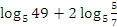 Для решения воспользуемся свойством: .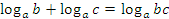 Рассмотрим несколько способов решения: 1 способ: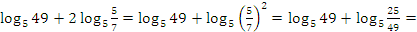 .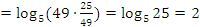  2 способ: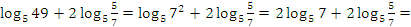 .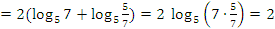  3 способ: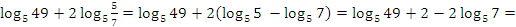 .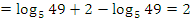 Пример №2. Упростить выражение: .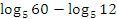 .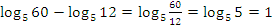 Пример №3. Упростить выражение: .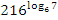 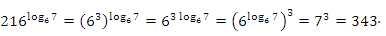 Пример №4. Упростить выражение .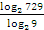 Рассмотрим несколько способов решения: 1 способ: .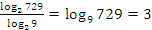  2 способ: .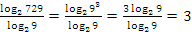 Пример №5. Упростить выражение .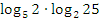 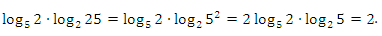  Пример №6. Найти значение выражения , если .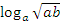 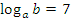 Рассмотрим несколько способов решения: 1 способ: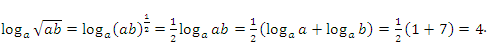 2 способ: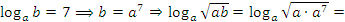 .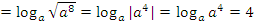 Сложные (комбинированные) примеры с логарифмами Пример №1. Упростить выражение .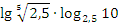 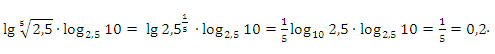 Пример №2. Найти значение выражения: , если .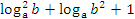 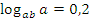 Рассмотрим несколько способов решения:1 способ: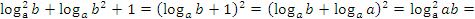 .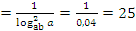 2 способ: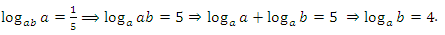 .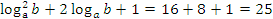 Пример №3. Упростить выражение .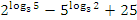 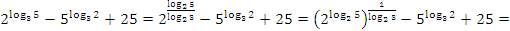 .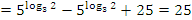 Пример №4. Упростить выражение .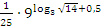 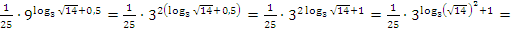 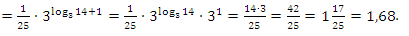 Пример №5. Упростить выражение .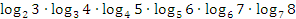 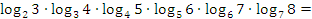 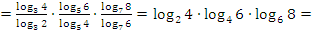 .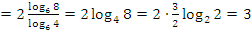 Вычисление значений логарифмовПример №1. Вычислить значение выражения .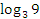 Рассмотрим два способа решения: 1 способ:Воспользуемся свойством логарифма: .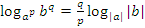 .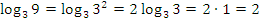  2 способ: (по определению, так как ).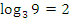 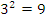 Пример №2. Вычислить значение выражения: 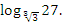 .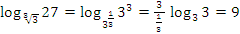 Пример №3. Вычислить значение выражения: 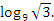  .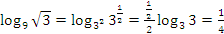 Пример №4.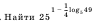 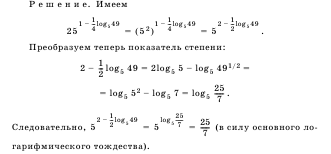 Пример №5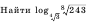 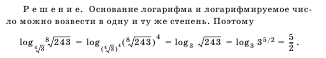 